TERRENGLØP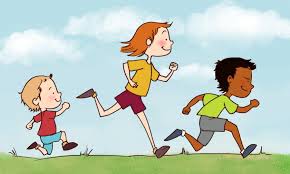 Da håper vi dere er klare for terrengløp!Terrengløpene blir på følgende torsdager:Torsdag 27.maiTorsdag 3. juniTorsdag 10. juniTorsdag 17. juniSted: Bumyra skistadionPåmelding fra kl. 17.30Start kl. 18.00Oppfordrer til å følge gjeldende smittevernsråd, hold avstand og hold deg hjemme hvis du har symptomer.Ta med egen drikke.100 kr. Pr. barn, betales kun med vipps til idrettslaget. Vi satser på flere løp og premieutdeling til høsten!Velkommen!